© The State of Queensland (Queensland Curriculum and Assessment Authority) and its licensors 2014. All web links correct at time of publication.Protecting significant landscapesWorld Heritage listing is designed to provide protection to our cultural and natural sites of significance. Australia is home to a range of both cultural and natural sites that are listed on the World Heritage Register.What is World Heritage listing? How does it act to protect places of significance?Describe how we can sustainably make use of World Heritage sites in ways that allow human interaction without damage to or destruction of these special places. (Use the UNESCO Sustainable Tourism Programme as a guide — http://whc.unesco.org/en/tourism.)Create a map showing the location of Australia’s World Heritage sites — make sure your key differentiates natural from cultural sites. (Your map could be digital, e.g. Google Earth, or paper.)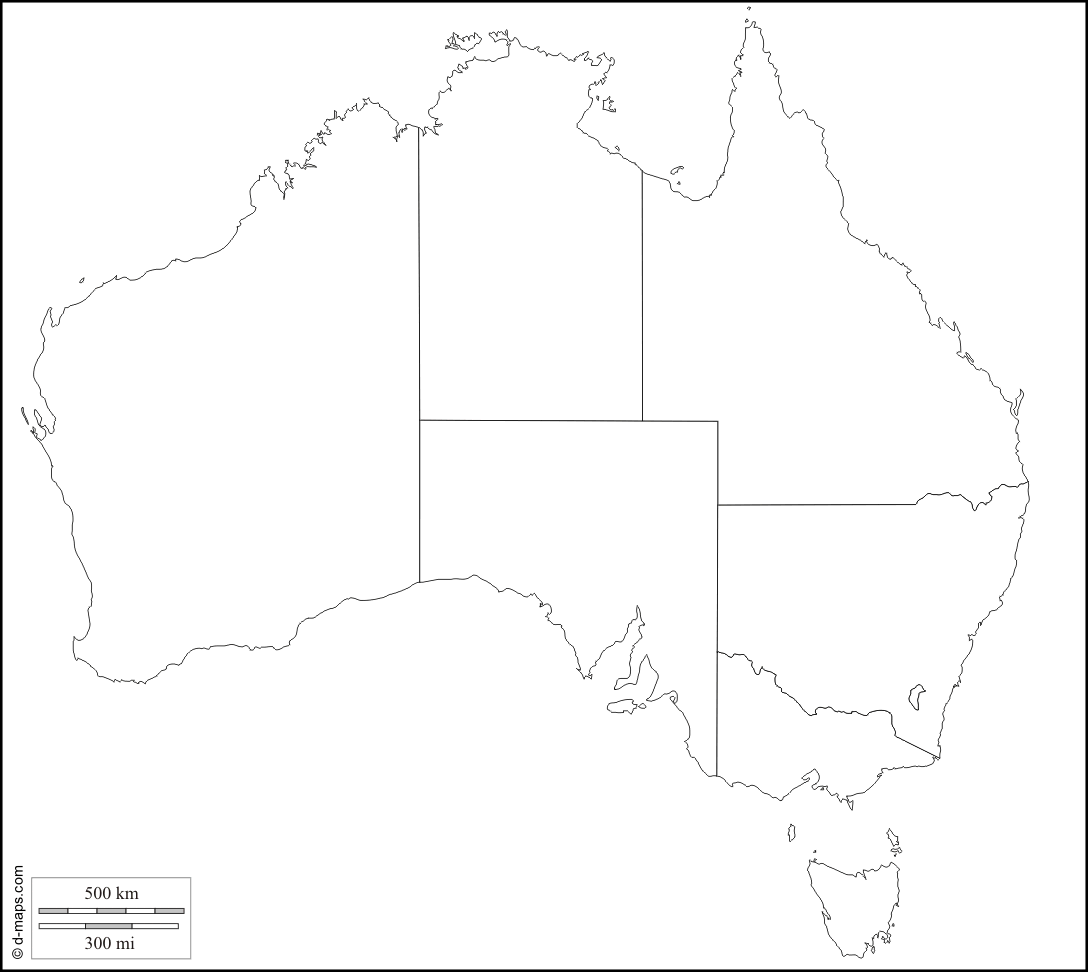 Australian Curriculum Year   sample assessment ׀ 